Познавательная встреча с молодыми и будущими избирателями «Избирательная система России. Декабристские программы»13 сентября сотрудники МБУК «Музей декабристов» совместно с председателем  Петровск-Забайкальской городской территориальной избирательной комиссии Татьяной  Сидоренко на базе дома-музея И.И. Горбачевского была организована познавательная встреча с молодыми и будущими избирателями для старшеклассников МОУ СОШ №4 -  «Избирательная система России. Декабристские программы». Каждый гражданин нашей страны, достигший 18 – летнего возраста имеет право избирать и быть избранным в органы власти и участвовать в управлении государством – это реальная норма нашей жизни, реализуемая в  ходе свободных демократических выборов. Чтобы выборы были действительно свободными нужны не только политическая сила, но и гражданская ответственность каждого человека, понимание значения выборов. Чувство гражданственности не возникает вдруг, оно воспитывается на протяжении жизни. Большую роль в этом играет знание истории своей малой Родины, где многие годы отбывали каторгу декабристы, которые сыграли немаловажную роль в жизни России, Забайкалья и Петровского Завода. Через лекцию  «Избирательная система России. Декабристские программы»  молодые избиратели познакомились с  земляками, оказавшими серьезное влияние на ход политических событий в разные временные отрезки. О ходе выборов во время ссылки декабристов на петровской земле; декабристские программы.  В глазах ребят можно было увидеть  несомненный  интерес,  и гордость -  за  свою малую Родину. В этот же день вторую лекцию с данной темой провели в стенах МОУ СОШ №4 для старшеклассников, в которой активное участие приняла член Петровск-Забайкальской городской ТИК, директор школы Елена Яковлева. Все участники мероприятия зарядились положительной энергетикой, а по окончании мероприятия получили на память от городской территориальной избирательной комиссии сувенирную продукцию: кружки, футболки, бейсболки. Во время мероприятия работала передвижная выставка рисунков и плакатов «Выборы глазами детей» (детская художественная школа им. Н.М. Полянского).Количество участников составило 50 человек.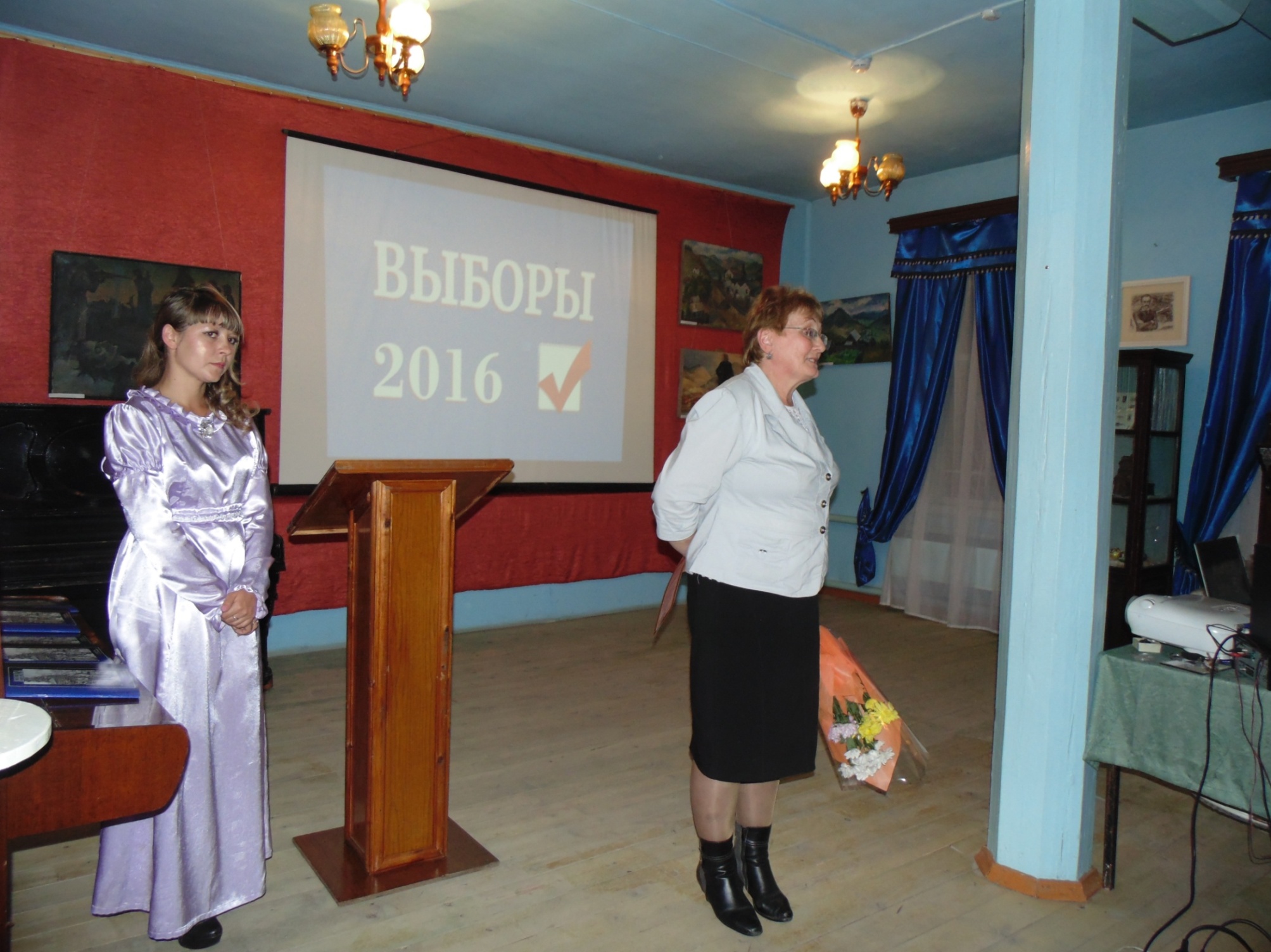 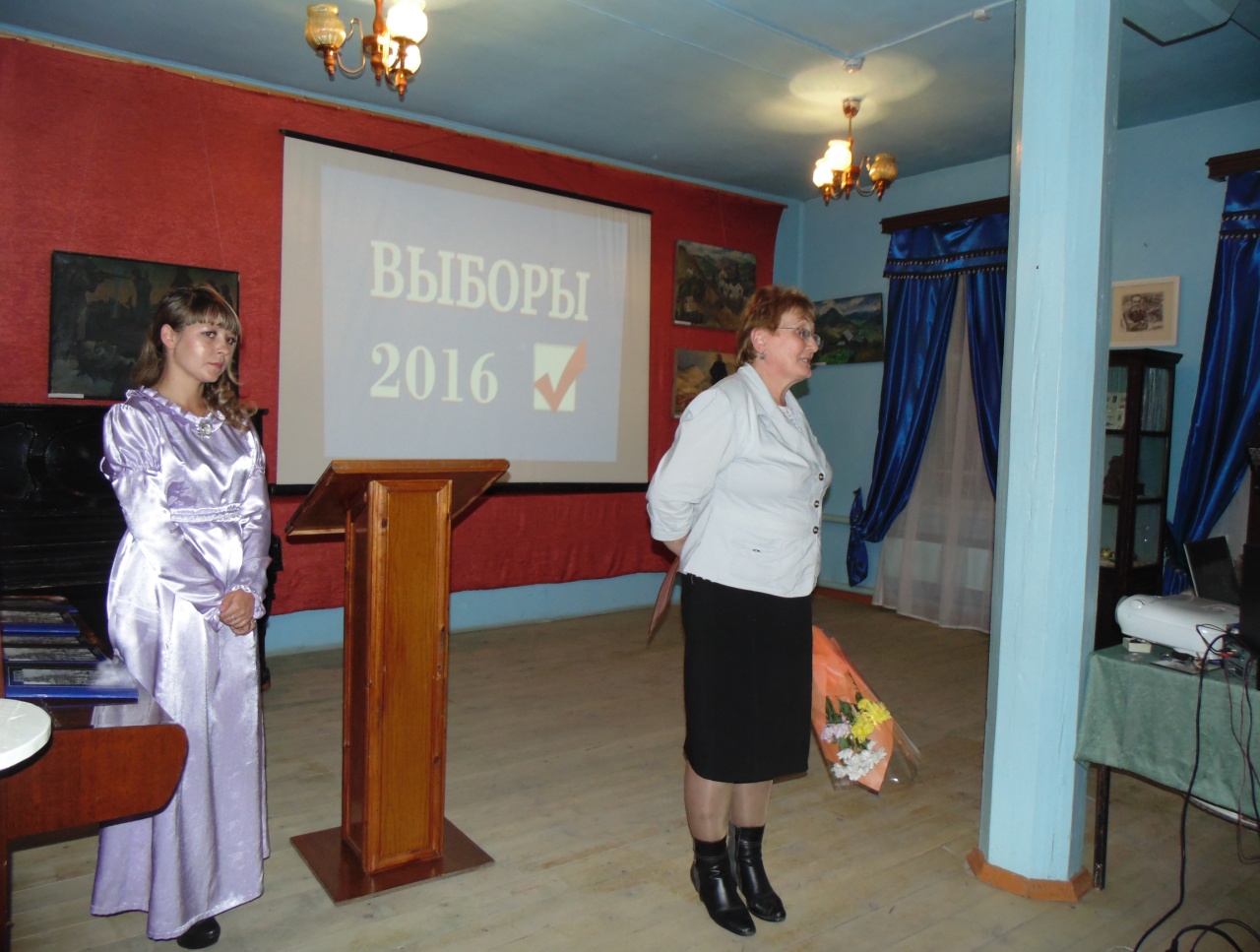 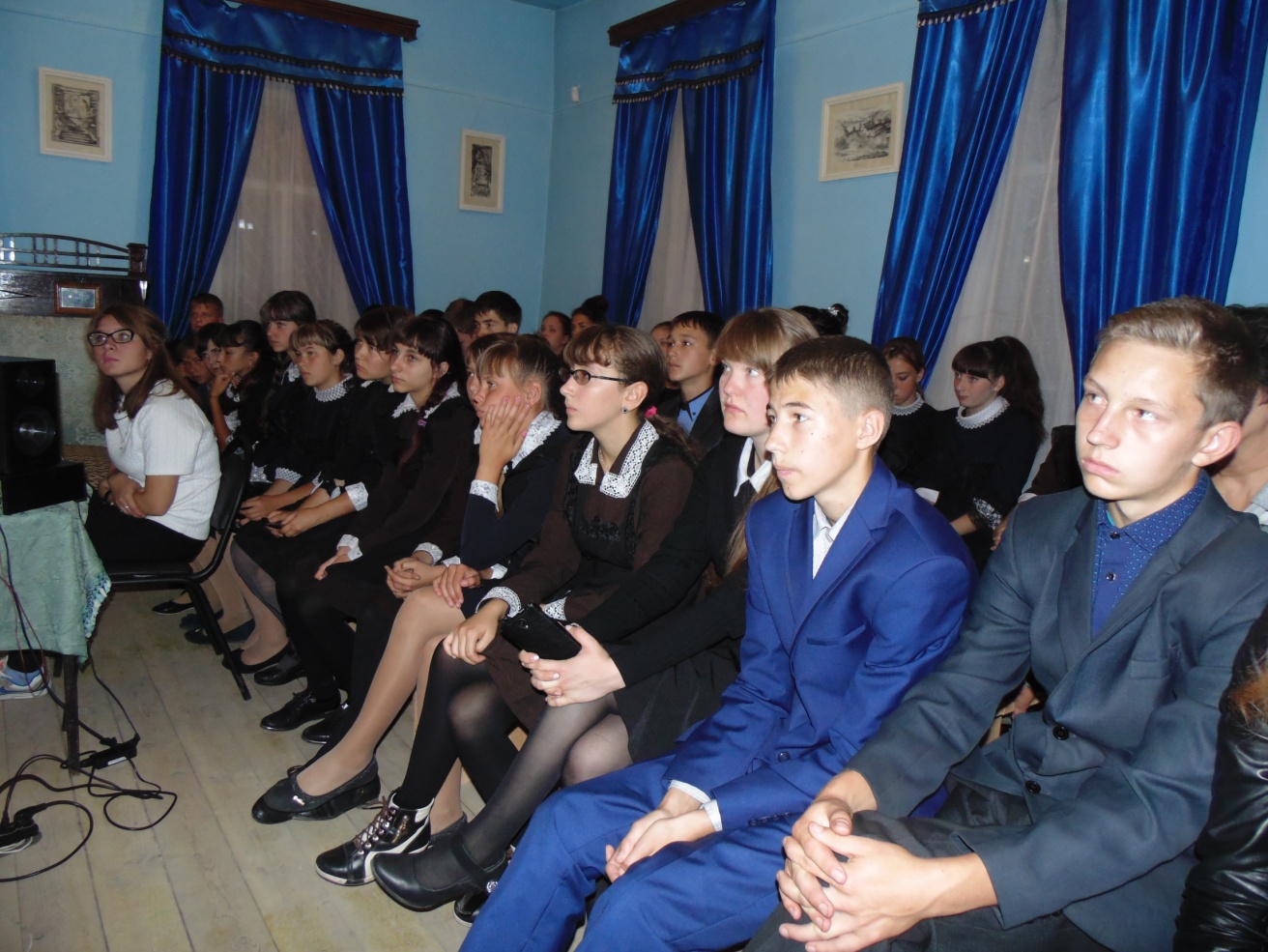 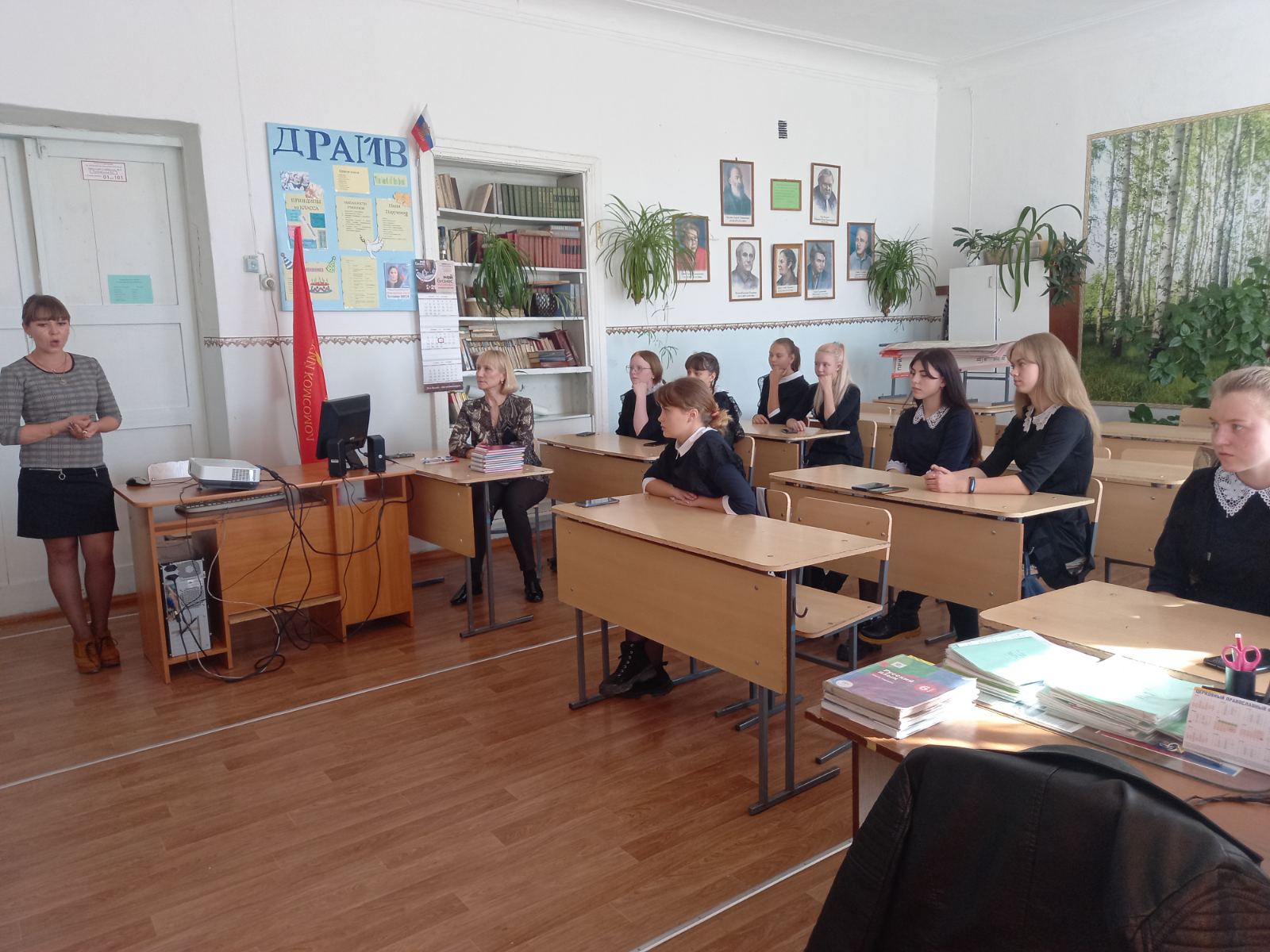 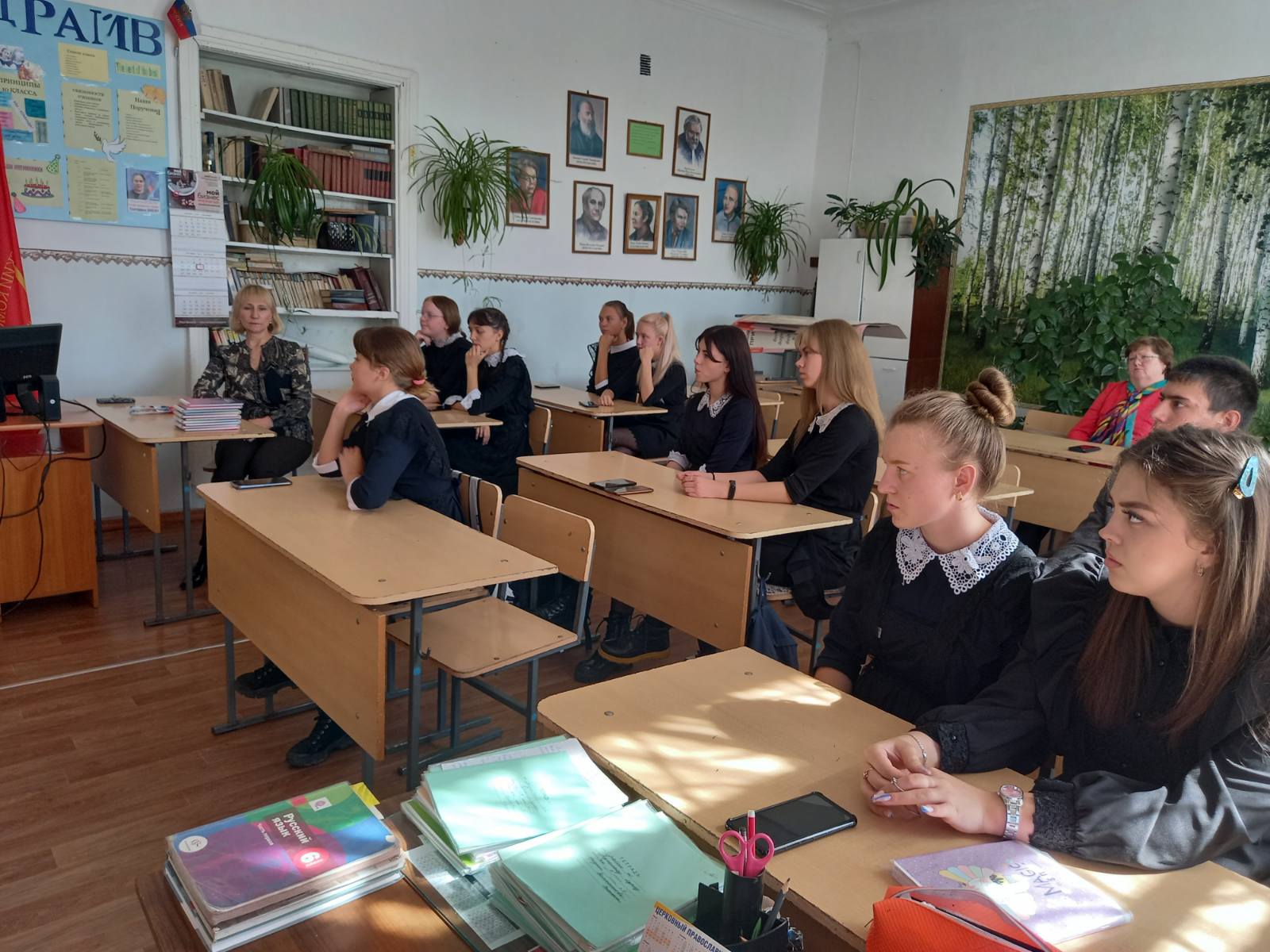 